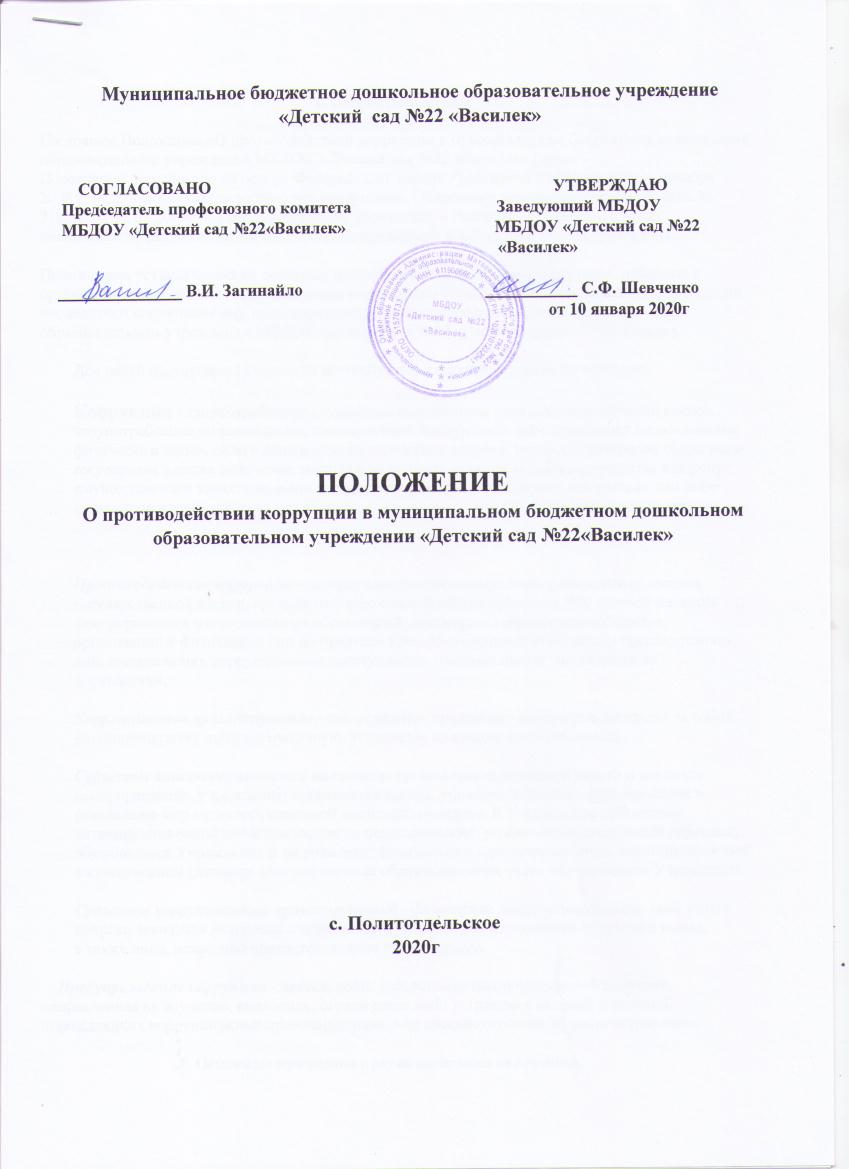 1. Общие положенияНастоящее Положение «О противодействии коррупции в муниципальном бюджетном дошкольном образовательном учреждении МБДОУ «Детский сад №22 «Василек» (далее - Положение) разработано на основе Федерального закона Российской Федерации от 25 декабря 2008 г. № 273-ФЗ «О противодействии коррупции», Областного закона Ростовской области № 218-ЗС от 12.05.2009г. «О противодействии коррупции  в Ростовской области», в целях повышения эффективности работы по противодействию коррупции в сфере образования.Положением устанавливаются основные принципы противодействия коррупции, правовые и организационные основы предупреждения коррупции и борьбы с ней, минимизации и ликвидации последствий коррупционных правонарушений в муниципальном бюджетном дошкольном образовательном учреждении МБДОУ «Детский сад №22 «Василек» (далее Учреждение).Для целей настоящего Положения используются следующие основные понятия:Коррупция - злоупотребление служебным положением, дача взятки, получение взятки, злоупотребление полномочиями, коммерческий подкуп либо иное незаконное использование физическим лицом своего должностного положения вопреки законным интересам общества и государства в целях получения выгоды в виде денег, ценностей, иного имущества или услуг имущественного характера, иных имущественных прав для себя или для третьих лиц либо незаконное предоставление такой выгоды указанному лицу другими физическими лицами.Противодействие коррупции - скоординированная деятельность федеральных органов государственной власти, органов государственной власти субъектов РФ, органов местного самоуправления муниципальных образований, институтов гражданского общества, организаций и физических лиц по предупреждению коррупции, уголовному преследованию лиц, совершивших коррупционные преступления, минимизации и  ликвидации их последствий.Коррупционное правонарушение - как отдельное проявление коррупции, влекущее за собой дисциплинарную, административную, уголовную или иную ответственность.Субъекты антикоррупционной политики- органы государственной власти и местного самоуправления, учреждения; организации и лица, уполномоченные на формирование и реализацию мер антикоррупционной политики; граждане. В Учреждении субъектами антикоррупционной политики являются педагогический, учебно-вспомогательный персонал; обучающиеся Учреждения и их родители; физические и юридические лица, заинтересованные в качественном оказании дополнительных образовательных услуг обучающимся Учреждения.Субъекты коррупционных правонарушений - физические лица, использующие свой статус вопреки законным интересам общества и государства для незаконного получения выгод, а также липа, незаконно предоставляющие такие выгоды.    Предупреждение коррупции - деятельность субъектов антикоррупционной политики, направленная на изучение, выявление, ограничение либо устранение явлений и условий, порождающих коррупционные правонарушения, или способствующих их распространению.                         1. Основные принципы противодействия коррупции            - признание, обеспечение и защита основных прав и свобод человека и гражданина;            - законность;            - публичность и открытость деятельности органов управления и самоуправления;    - неотвратимость ответственности за совершение коррупционных правонарушений;    - комплексное использование организационных, информационно-пропагандистских и  других мер;    - приоритетное применение мер по предупреждению коррупции.Основные меры по профилактике коррупции2.1.   Профилактика коррупции осуществляется путем применения следующих основных мер:- формирование в коллективе педагогических и непедагогических работников Учреждения нетерпимости к коррупционному поведению;- формирование у родителей (законных представителей) обучающихся нетерпимости к коррупционному поведению;- проведение мероприятий по разъяснению работникам Учреждения и родителям (законным представителям) обучающихся законодательства в сфере противодействия коррупции.                                3. Основные направления по повышению эффективности противодействия коррупции3.1.   Создание механизма взаимодействия органов управления с органами самоуправления, муниципальными и общественными комиссиями по вопросам противодействия коррупции, а также с гражданами и институтами гражданского общества.3.2. Принятие административных и иных мер, направленных на привлечение работников и родителей (законных представителей) обучающихся к более активному участию в противодействии коррупции, на формирование в коллективе и у родителей (законных представителей) обучающихся негативного отношения к коррупционному поведению.3.3. Совершенствование системы и структуры органов самоуправления.3.4. Создание механизмов общественного контроля деятельности органов управления и самоуправления.3.5. Обеспечение доступа работников Учреждения и родителей (законных представителей) обучающихся к информации о деятельности органов управления и самоуправления.3.6.Уведомление в письменной форме работниками Учреждения администрации и комиссии по противодействию коррупции обо всех случаях обращения к ним каких-либо лиц в целях склонения их к совершению коррупционных правонарушений.4. Организационные основы противодействия коррупции4.1.Общее руководство мероприятиями, направленными на противодействие коррупции, осуществляет Комиссия по противодействию коррупции в Учреждении (далее - Комиссия).4.2. Комиссия является совещательным органом, который систематически осуществляет комплекс мероприятий по:- выявлению и устранению причин и условий, порождающих коррупцию;- выработке оптимальных механизмов защиты от проникновения коррупции в Учреждение с учетом их специфики, снижению в них коррупционных рисков;- антикоррупционной пропаганде и воспитанию;- привлечению общественности и СМИ к сотрудничеству по вопросам противодействия коррупции в целях выработки у сотрудников навыков антикоррупционного поведения в сферах с повышенным риском коррупции, а также формирования нетерпимого отношения к коррупции.4.3. Комиссия для решения стоящих перед ней задач:- участвует в разработке и реализации приоритетных направлений антикоррупционной политики;- координирует деятельность Учреждения по устранению причин коррупции и условий им способствующих, выявлению и пресечению фактов коррупции и её проявлений;- вносит предложения, направленные на реализацию мероприятий по устранению причин и условий, способствующих коррупции в Учреждении;- вырабатывает рекомендации для практического использования по предотвращению и профилактике коррупционных правонарушений в деятельности учреждения;- оказывает консультативную помощь субъектам антикоррупционной политики Учреждения по вопросам, связанным с применением на практике общих принципов служебного поведения сотрудников, а также обучающихся и других участников учебно-воспитательного процесса;4.4. Состав членов Комиссии (который представляет заведующий Учреждения) рассматривается и утверждается на общем собрании работников Учреждения. Ход рассмотрения и принятое решение фиксируется в протоколе общего собрания, а состав Комиссии утверждается приказом заведующего.4.4.1. В состав Комиссии входят:- представители работников Учреждения;- представители от родительского комитета;- представители профсоюзного комитета Учреждения.4.4.2. Присутствие на заседаниях Комиссии ее членов обязательно. Они не вправе делегировать свои полномочия другим лицам. В случае отсутствия возможности членов Комиссии присутствовать на заседании, они вправе изложить свое мнение по рассматриваемым вопросам в письменном виде.4.4.3. В зависимости от рассматриваемых вопросов, к участию в заседаниях Комиссии могут привлекаться иные лица, по согласованию с председателем Комиссии.4.4.4. Решения Комиссии принимаются на заседании открытым голосованием простым большинством голосов присутствующих членов Комиссии и носят рекомендательный характер, оформляется протоколом, который подписывает председатель Комиссии, а при необходимости, реализуются путем принятия соответствующих приказов и распоряжений заведующего, если иное не предусмотрено действующим законодательством. Члены Комиссии обладают равными правами при принятии решений.4.4.5. Заседание Комиссии правомочно, если на нем присутствует не менее двух третей общего числа его членов. В случае несогласия с принятым решением, член Комиссии вправе в письменном виде изложить особое мнение, которое подлежит приобщению к протоколу.4.4.6. Член Комиссии добровольно принимает на себя обязательства о неразглашении сведений затрагивающих честь и достоинство граждан и другой конфиденциальной информации, которая рассматривается  Комиссией. Информация, полученная Комиссией, может быть использована только в порядке, предусмотренном федеральным законодательством об информации, информатизации и защите информации.4.4.7. Из состава Комиссии председателем назначаются заместитель председателя и секретарь.4.4.8. Заместитель председателя Комиссии, в случаях отсутствия председателя Комиссии, по его поручению, проводит заседания Комиссии. Заместитель председателя Комиссии осуществляют свою деятельность на общественных началах.4.4.9. Секретарь Комиссии:-организует подготовку материалов к заседанию Комиссии, а также проектов его решений;-информирует членов Комиссии о месте, времени проведения и повестке дня очередного заседания Комиссии, обеспечивает необходимыми справочно-информационными материалами.4.5. Комиссия координирует деятельность подразделений Учреждения по реализации мер противодействия коррупции.4.5.1. Комиссия вносит предложения на рассмотрение педагогического совета Учреждения по совершенствованию деятельности в сфере противодействия коррупции, а также участвует в подготовке проектов локальных нормативных актов по вопросам, относящимся к ее компетенции.4.5.2. Участвует в разработке форм и методов осуществления антикоррупционной деятельности и контролирует их реализацию.4.5.3. Содействует работе по проведению анализа и экспертизы, издаваемых администрацией Учреждения документов нормативного характера по вопросам противодействия коррупции.4.5.4. Рассматривает предложения о совершенствовании методической и организационной работы по противодействию коррупции в Учреждении.4.5.5. Содействует внесению дополнений в нормативные правовые акты с учетом изменений действующего законодательства.4.7. В целях обеспечения участия общественности и СМИ в деятельности Комиссии все участники учебно-воспитательного процесса, представители общественности вправе направлять, в Комиссию обращения по вопросам противодействия коррупции, которые рассматриваются на заседании Комиссии.4.7.1. На заседание Комиссии могут быть приглашены представители общественности и СМИ. По решению председателя Комиссии, информация не конфиденциального характера о рассмотренных Комиссией проблемных вопросах, может передаваться в СМИ для опубликования.4.8. Председатель комиссии, заместитель председателя комиссии, секретарь комиссии и члены комиссии непосредственно взаимодействуют:- с педагогическим коллективом по вопросам реализации мер противодействия коррупции, совершенствования методической и организационной работы по противодействию коррупции в Учреждении;- с родительским комитетом Учреждения по вопросам совершенствования деятельности в сфере противодействия коррупции, участия в подготовке проектов локальных нормативных актов по вопросам, относящимся к компетенции Комиссии;- гражданами по рассмотрению их письменных обращений, связанных с вопросами противодействия коррупции в Учреждении;- с исполнительными органами государственной власти, контролирующими, налоговыми и другими органами по вопросам, относящимся к компетенции Комиссии, а также по вопросам получения в установленном порядке необходимой информации от них, внесения дополнений в нормативные правовые акты с учетом изменений действующего законодательства.4.9. Комиссия создается, ликвидируется, реорганизуется и переименовывается приказом заведующего по решению общего собрания работников Учреждения.5.Ответственность физических и юридических лиц за коррупционные правонарушения5.1. Граждане Российской Федерации, иностранные граждане и лица без гражданства за совершение коррупционных правонарушений несут уголовную, административную, гражданско-правовую и дисциплинарную ответственность в соответствии с законодательством Российской Федерации.5.2. Физическое лицо, совершившее коррупционное правонарушение, по решению суда может быть лишено в соответствии с законодательством Российской Федерации права занимать определенные должности государственной и муниципальной службы.5.3. В случае, если от имени или в интересах юридического лица осуществляются организация, подготовка и совершение коррупционных правонарушений или правонарушений, создающих условия для совершения коррупционных правонарушений, к юридическому лицу могут быть применены меры ответственности в соответствии с законодательством Российской Федерации.5.4. Применение за коррупционное правонарушение мер ответственности к юридическому лицу не освобождает от ответственности за данное коррупционное правонарушение виновное физическое лицо, равно как и привлечение к уголовной или иной ответственности за коррупционное правонарушение физического лица не освобождает от ответственности за данное коррупционное правонарушение юридическое лицо.6. Изменения и дополнения6.1. Внесение изменений и дополнений в настоящее Положение осуществляется путем подготовки проекта Положения в новой редакции заместителем председателя Комиссии.6.2. Утверждение Положения с изменениями и дополнениями заведующим Учреждения осуществляется после принятия Положения решением общего собрания работников Учреждения.